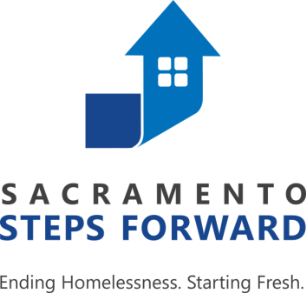 CES Committee MeetingThursday, August 2, 20183:00 PM – 4:30 PMNonprofit Innovation Center, 1331 Garden Highway, Sacramento, CA 95833Meeting Room: VCR (2nd Floor)Agenda ItemPresenterTimeI.    Welcome & IntroductionsJohn Foley & Jenn Fleming, Co-Chairs3:00 PM(5 min)II.   CES Committee 6-Month Work PlanCES Staff PrioritiesDynamic PrioritizationProgressive EngagementHousing ConferencingReferral OutcomesSystem MappingAdditional Topics & Priorities from CES MembersNick Lee, Michele Watts, & Tristina Stewart, SSF StaffAndAll Members3:05 PM(45 min)III. UpdatesHUD TA RequestQuarterly CES Stakeholders MeetingNick Lee, Michele Watts, & Tristina Stewart3:50 PM(15 min)IV. AdjournNext Meeting: September 6, 2018John Foley & Jenn Fleming4:05 PM